Правила безопасного поведения во время весенних паводков Памятка для обучающихсяЗима практически уступила место весне, погода стоит абсолютно нестабильная: утром шёл снег, в обед светило солнце, а по ночам лужи снова замерзают. И не только лужи. Идет весна… Снег оседает под солнечными лучами, становится талым. Но лед на реке все еще кажется крепким. Его покров все еще сковывает воду. Но это лишь на первый взгляд. Лед на реке тоже почувствовал приход весны. Приближается время весеннего паводка. Лед на реках становится рыхлым, "съедается” сверху солнцем, талой водой, а снизу подтачивается течением. Очень опасно по нему ходить: в любой момент может рассыпаться с шипением под ногами и сомкнуться над головой. Опасны в это время канавы, лунки, ведь в них могут быть ловушки – ямы, колодцы. Наибольшую опасность весенний паводок представляет для детей. Оставаясь без присмотра родителей и старших, не зная мер безопасности, так как чувство опасности у ребенка слабее любопытства, играют они на обрывистом берегу, а иногда катаются на льдинах водоема. Кое-кто из подростков умудряется ловить рыбу, находясь на непрочном льду. Такая беспечность порой кончается трагически.Весной нужно усилить контроль над местами игр детей. В этот период ребятам не следует ходить на водоемы. Особенно опасны для жизни глубокие ямы и промоины, которые не всегда огорожены и обозначены предупредительными знаками. Поэтому в этот период следует помнить: - на весеннем льду легко провалиться; - перед выходом на лед проверить его прочность4- достаточно легкого удара, чтобы убедиться в этом;- быстрее всего процесс распада льда происходит у берегов;- весенний лед, покрытый снегом, быстро превращается в рыхлую массу. Запрещается:- выходить в весенний период на отдаленные водоемы; - переправляться через реку в период ледохода; - подходить близко к реке в местах затора льда, стоять на обрывистом берегу, подвергающемуся разливу и, следовательно, обвалу; - собираться на мостиках, плотинах и запрудах;- приближаться к ледяным заторам, отталкивать льдины от берегов, измерять глубину реки или любого водоема, ходить по льдинам и кататься на них (не редко дети используют всевозможные плавающие средства и бесхозные лодки, чтобы покататься по первой воде). ОБУЧАЮЩИЕСЯ!Не выходите на лед во время весеннего паводка. Не катайтесь на самодельных плотах, досках, бревнах и плавающих льдинах. Не стойте на обрывистых и подмытых берегах - они могут обвалиться. Когда вы наблюдаете за ледоходом с моста, набережной причала, нельзя перегибаться через перила и другие ограждения. Если вы оказались свидетелем несчастного случая на реке или озере, то не теряйтесь, не убегайте домой, а громко зовите на помощь, взрослые услышат и могут выручить из беды. Не подходите близко к ямам, котлованам, канализационным люкам и колодцам. Школьники, будьте осторожны во время весеннего паводка и ледохода. Не подвергайте свою жизнь опасности! Соблюдайте правила поведения на водоемах во время таяния льда, разлива рек и озер.Внимание!1. Ходите по обочине дороги, улицы навстречу движения транспорта. 2. Не перебегайте дорогу перед близко идущим транспортом! 3. Обходите автобус и троллейбус сзади, а трамвай спереди, особенно если вы выехали за пределы родного городка. 4. Услышав шум приближающего транспорта, оглянитесь и пропустите его. 5. Не выходите на дорогу в зонах ограниченной видимости со стороны водителя и пешехода. 6. Не отпускайте от себя детей младшего возраста в местах движения транспорта. 7. Езда на велосипеде по дорогам и улицам допускается с 14 лет на расстоянии 1 -го метра от обочины, а групповая езда в колонну по одному. 8. Находясь дома, в квартире не открывайте дверь незнакомцам. 9. Задержавшись вне дома, делайте контрольные звонки родителям. 10. Обходите стороной группы подростков, особенно в вечернее время. 11. Отказывайтесь от любого приглашения незнакомых сесть в машину и показать, например, улицу или дом. 12. Не находитесь на улице позже 22 часов. 13. Не сокращайте путь по пустырям и глухим переулкам в вечернее время. 14. Избегайте случайных знакомств. 15. Обходите места оборванных проводов, они могут быть под напряжением. 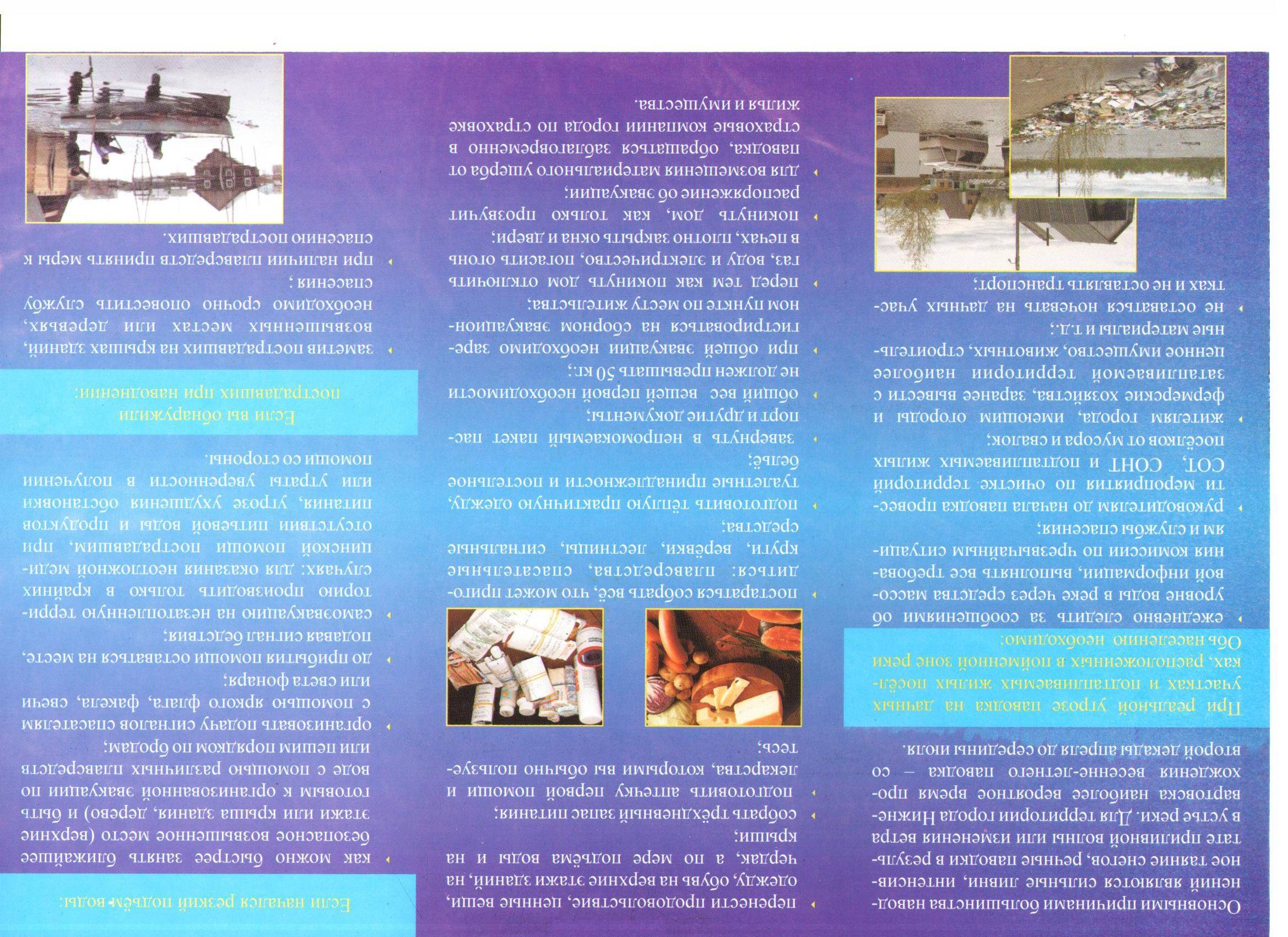 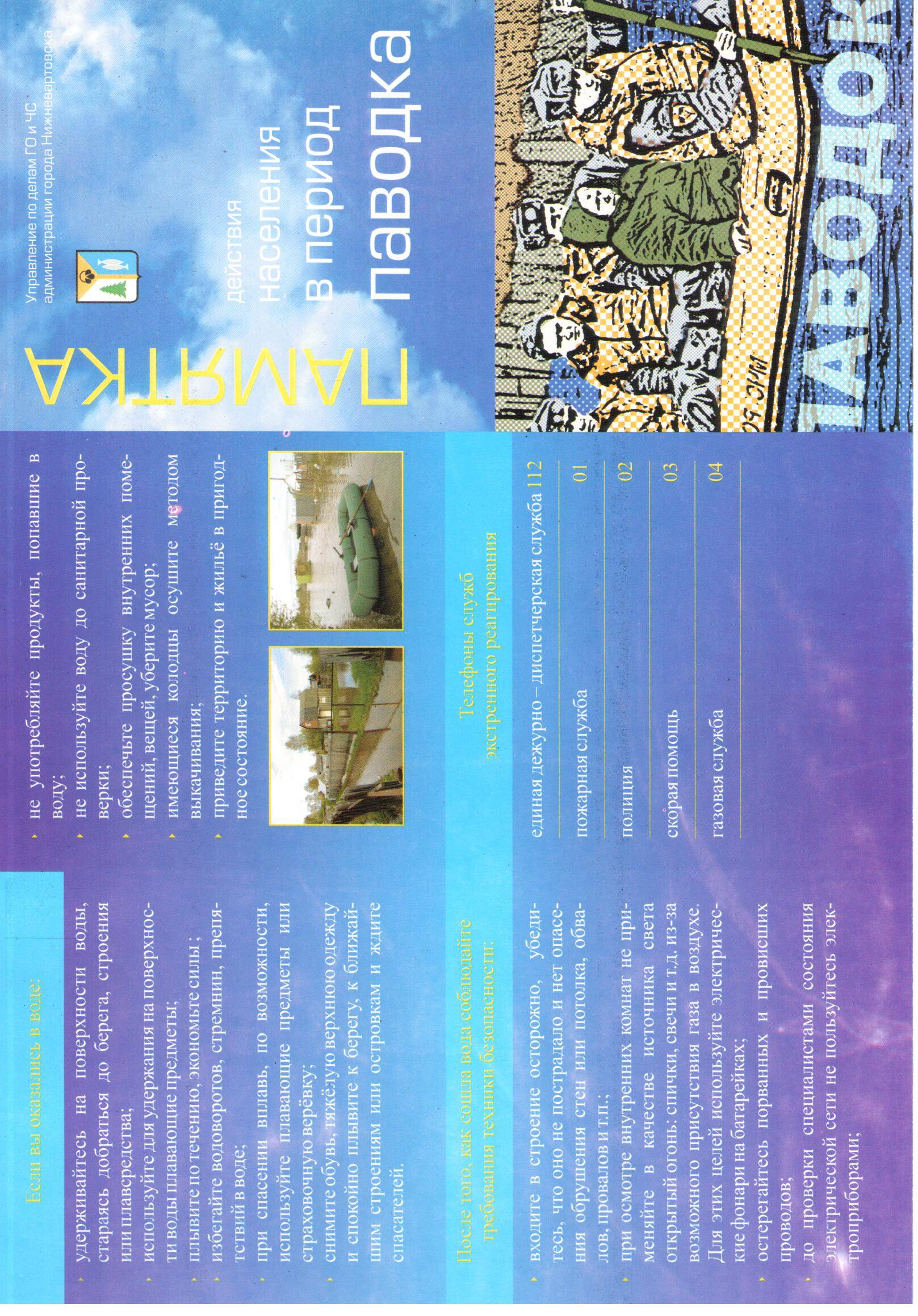 Берегите свою жизнь!